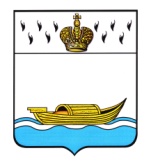           АДМИНИСТРАЦИЯ    Вышневолоцкого городского округа                                                    Постановлениеот 15.05.2020                                                                                                    № 227                                               г. Вышний Волочек«Об установлении норматива стоимости одного квадратного метра общей площади жилья по муниципальному образованию Вышневолоцкий городской округ Тверской области для расчета размера социальной выплаты на приобретение (строительство) жилья в Тверской области молодым семьям – участникам подпрограммы «Обеспечение жильём молодых семей на территории муниципального образования Вышневолоцкий городской округ» муниципальной программы муниципального образования Вышневолоцкий городской округ Тверской области «Молодежь Вышневолоцкого городского округа Тверской области на 2020 – 2025 годы» на 2020-2021 годы»В соответствии с постановлением Правительства Тверской области от 12.12.2016 № 396-пп «О государственной программе Тверской области «Молодежь Верхневолжья» на 2017-2022 годы», приказом Министерства строительства и жилищно-коммунального хозяйства Российской Федерации от 13.03.2020 № 122/пр «О показателях средней рыночной стоимости одного квадратного метра общей площади жилого помещения по субъектам Российской федерации на II квартал 2020 года», Уставом Вышневолоцкого городского округа Тверской области, Администрация Вышневолоцкого городского округа постановляет:Установить на 2020-2021 годы норматив стоимости одного квадратного метра общей площади жилья по муниципальному образованию Вышневолоцкий городской округ Тверской области для расчета размера социальной выплаты на приобретение (строительство) жилья в Тверской области молодым семьям – участникам подпрограммы «Обеспечение жильём молодых семей на территории муниципального образования Вышневолоцкий городской округ» муниципальной программы муниципального образования Вышневолоцкий городской округ Тверской области «Молодежь Вышневолоцкого городского округа Тверской области на 2020 – 2025 годы» в размере 34956 (тридцать четыре тысячи девятьсот пятьдесят шесть) рублей.Признать утратившими силу:- постановление Администрации Вышневолоцкого района от 23.05.2019 № 76 «Об установлении норматива стоимости одного квадратного метра общей площади жилья по муниципальному образованию Вышневолоцкий район Тверской области на 2019-2020 годы»;- постановление Главы города Вышний Волочек от 27.05.2019 № 130 «Об установлении норматива стоимости 1 кв.м. общей площади жилья по муниципальному образованию «Город Вышний Волочек» для определения размеров социальных выплат на приобретение жилья в рамках реализации государственной программы Российской Федерации «Обеспечение доступным и комфортным жильем и коммунальными услугами граждан Российской Федерации».Контроль за исполнением настоящего постановления возложить на Первого заместителя Главы Администрации Вышневолоцкого городского округа Калинину О.Е.Настоящее постановление вступает в силу со дня его официального опубликования. Настоящее постановление подлежит официальному опубликованию в газете «Вышневолоцкая правда» и размещению на официальном сайте муниципального образования Вышневолоцкий городской округ Тверской области в информационно-телекоммуникационной сети «Интернет».Глава Вышневолоцкого городского округа                                           Н.П. Рощина